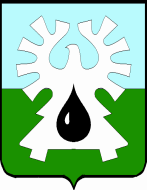   МУНИЦИПАЛЬНОЕ ОБРАЗОВАНИЕ ГОРОД УРАЙ   ХАНТЫ-МАНСИЙСКИЙ АВТОНОМНЫЙ ОКРУГ – ЮГРА         ДУМА ГОРОДА УРАЙ          РЕШЕНИЕот 22 октября 2020 года                                                                                 № 80О внесении изменения в Положение Комитета по финансам администрации города Урай                                      Рассмотрев представленный  исполняющим обязанности главы города Урай проект решения Думы города Урай «О внесении изменения в Положение Комитета по финансам администрации города Урай», Дума города Урай решила:1. Дополнить пункт 6.9 Положения Комитета по финансам администрации города Урай, утвержденного решением Думы города Урай от 20.12.2010 №113 (в редакции решений Думы города Урай от 26.05.2011 №25,  от 28.06.2012 №56, от  27.09.2012 №94, от  24.01.2013 №3, от 28.11.2013 №69, от 22.10.2015 №123, от 26.11.2015 №133, от 21.02.2017 №6, от 22.11.2018 №65, от 24.10.2019 №72, от 25.06.2020 №41, от 29.06.2020 №52), абзацем следующего содержания: 	«Заключение и оплата Комитетом договоров (соглашений), подлежащих исполнению за счет бюджетных средств, производятся от имени муниципального образования в пределах доведенных Комитету лимитов бюджетных обязательств, если иное не установлено Бюджетным кодексом Российской Федерации, и с учетом принятых и неисполненных обязательств.».2. Обеспечить Комитету по финансам администрации города Урай           (И.В. Хусаинова) государственную регистрацию принятых настоящим             решением изменений в уполномоченном государственном органе в порядке, установленном действующим законодательством. 3. Опубликовать настоящее решение в газете «Знамя».Председатель Думы города Урай                 Председатель Думы города Урай                 Главы города УрайГлавы города УрайГ.П. АлександроваТ.Р. Закирзянов26 октября 2020 год26 октября 2020 год